1: Click on WordPress from Share Options: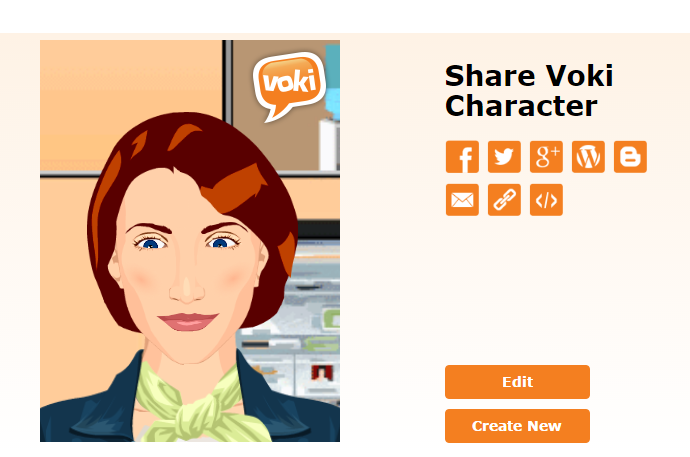 2: Enter your Domain name or Webpage URL: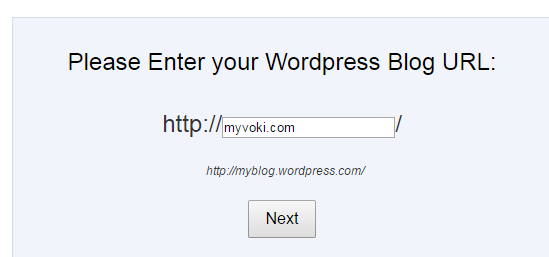 3: Enter WordPress username and password: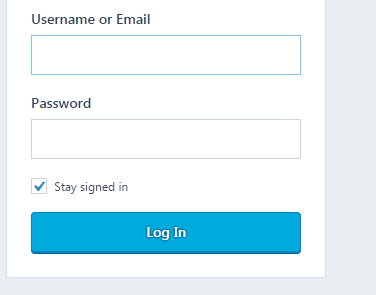 4. Click on the image: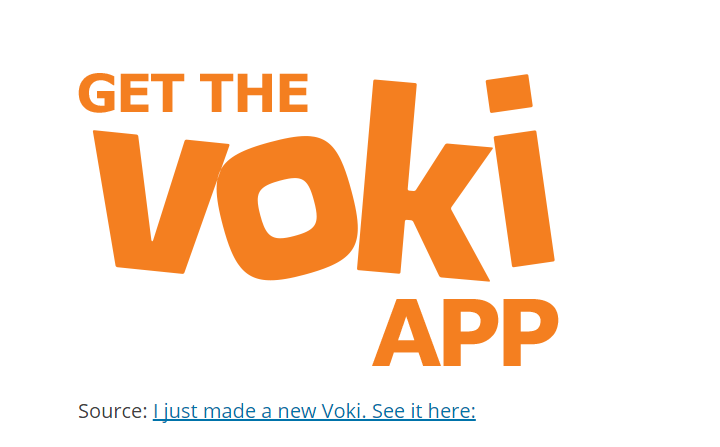 